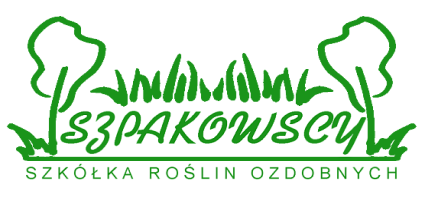 Gospodarstwo Szkółkarskie Tadeusz Szpakowski
 Stary Radzic 29, 21- 075 Ludwin tel. 501-778-567 biuro@szpakowscy.pl
szpakowscy.plGospodarstwo Szkółkarskie Tadeusz Szpakowski
 Stary Radzic 29, 21- 075 Ludwin tel. 501-778-567 biuro@szpakowscy.pl
szpakowscy.plGospodarstwo Szkółkarskie Tadeusz Szpakowski
 Stary Radzic 29, 21- 075 Ludwin tel. 501-778-567 biuro@szpakowscy.pl
szpakowscy.plGospodarstwo Szkółkarskie Tadeusz Szpakowski
 Stary Radzic 29, 21- 075 Ludwin tel. 501-778-567 biuro@szpakowscy.pl
szpakowscy.plGospodarstwo Szkółkarskie Tadeusz Szpakowski
 Stary Radzic 29, 21- 075 Ludwin tel. 501-778-567 biuro@szpakowscy.pl
szpakowscy.plGospodarstwo Szkółkarskie Tadeusz Szpakowski
 Stary Radzic 29, 21- 075 Ludwin tel. 501-778-567 biuro@szpakowscy.pl
szpakowscy.plSzanowni Państwo

Przedstawiamy Państwu ofertę sprzedaży materiału ozdobnego ‘Wiosna 2021' produkowanego w naszym gospodarstwie. Sprzedawane przez nas drzewa i krzewy są zdrowe, dobrze zahartowane w trudnych warunkach Polski Wschodniej. W naszej ofercie znajdują się:
- DRZEWA I KRZEWY LIŚCIASTE w kontenerach
- DRZEWA I KRZEWY IGLASTE w kontenerach oraz z bryłą korzeniową
- DRZEWA ALEJOWE w kontenerach
- ROŚLINY ŻYWOPŁOTOWE
- ROŚLINY OKRYWOWE

- Prowadzimy sprzedaż hurtową i detaliczną.
- Ceny w ofercie są cenami hurtowymi netto.
- Szkółka jest płatnikiem podatku vat(wystawiamy faktury vat).
- Preferujemy zapłatę należności gotówką przy odbiorze materiału.
- Sprzedaż prowadzimy od poniedziałku do soboty w godz.7.00-17.00.
- Materiał w pojemnikach sprzedajemy przez cały sezon wegetacyjny.


Zapraszamy serdecznie do zapoznania się z ofertą i odwiedzenia naszego gospodarstwa.Szanowni Państwo

Przedstawiamy Państwu ofertę sprzedaży materiału ozdobnego ‘Wiosna 2021' produkowanego w naszym gospodarstwie. Sprzedawane przez nas drzewa i krzewy są zdrowe, dobrze zahartowane w trudnych warunkach Polski Wschodniej. W naszej ofercie znajdują się:
- DRZEWA I KRZEWY LIŚCIASTE w kontenerach
- DRZEWA I KRZEWY IGLASTE w kontenerach oraz z bryłą korzeniową
- DRZEWA ALEJOWE w kontenerach
- ROŚLINY ŻYWOPŁOTOWE
- ROŚLINY OKRYWOWE

- Prowadzimy sprzedaż hurtową i detaliczną.
- Ceny w ofercie są cenami hurtowymi netto.
- Szkółka jest płatnikiem podatku vat(wystawiamy faktury vat).
- Preferujemy zapłatę należności gotówką przy odbiorze materiału.
- Sprzedaż prowadzimy od poniedziałku do soboty w godz.7.00-17.00.
- Materiał w pojemnikach sprzedajemy przez cały sezon wegetacyjny.


Zapraszamy serdecznie do zapoznania się z ofertą i odwiedzenia naszego gospodarstwa.Szanowni Państwo

Przedstawiamy Państwu ofertę sprzedaży materiału ozdobnego ‘Wiosna 2021' produkowanego w naszym gospodarstwie. Sprzedawane przez nas drzewa i krzewy są zdrowe, dobrze zahartowane w trudnych warunkach Polski Wschodniej. W naszej ofercie znajdują się:
- DRZEWA I KRZEWY LIŚCIASTE w kontenerach
- DRZEWA I KRZEWY IGLASTE w kontenerach oraz z bryłą korzeniową
- DRZEWA ALEJOWE w kontenerach
- ROŚLINY ŻYWOPŁOTOWE
- ROŚLINY OKRYWOWE

- Prowadzimy sprzedaż hurtową i detaliczną.
- Ceny w ofercie są cenami hurtowymi netto.
- Szkółka jest płatnikiem podatku vat(wystawiamy faktury vat).
- Preferujemy zapłatę należności gotówką przy odbiorze materiału.
- Sprzedaż prowadzimy od poniedziałku do soboty w godz.7.00-17.00.
- Materiał w pojemnikach sprzedajemy przez cały sezon wegetacyjny.


Zapraszamy serdecznie do zapoznania się z ofertą i odwiedzenia naszego gospodarstwa.Szanowni Państwo

Przedstawiamy Państwu ofertę sprzedaży materiału ozdobnego ‘Wiosna 2021' produkowanego w naszym gospodarstwie. Sprzedawane przez nas drzewa i krzewy są zdrowe, dobrze zahartowane w trudnych warunkach Polski Wschodniej. W naszej ofercie znajdują się:
- DRZEWA I KRZEWY LIŚCIASTE w kontenerach
- DRZEWA I KRZEWY IGLASTE w kontenerach oraz z bryłą korzeniową
- DRZEWA ALEJOWE w kontenerach
- ROŚLINY ŻYWOPŁOTOWE
- ROŚLINY OKRYWOWE

- Prowadzimy sprzedaż hurtową i detaliczną.
- Ceny w ofercie są cenami hurtowymi netto.
- Szkółka jest płatnikiem podatku vat(wystawiamy faktury vat).
- Preferujemy zapłatę należności gotówką przy odbiorze materiału.
- Sprzedaż prowadzimy od poniedziałku do soboty w godz.7.00-17.00.
- Materiał w pojemnikach sprzedajemy przez cały sezon wegetacyjny.


Zapraszamy serdecznie do zapoznania się z ofertą i odwiedzenia naszego gospodarstwa.Szanowni Państwo

Przedstawiamy Państwu ofertę sprzedaży materiału ozdobnego ‘Wiosna 2021' produkowanego w naszym gospodarstwie. Sprzedawane przez nas drzewa i krzewy są zdrowe, dobrze zahartowane w trudnych warunkach Polski Wschodniej. W naszej ofercie znajdują się:
- DRZEWA I KRZEWY LIŚCIASTE w kontenerach
- DRZEWA I KRZEWY IGLASTE w kontenerach oraz z bryłą korzeniową
- DRZEWA ALEJOWE w kontenerach
- ROŚLINY ŻYWOPŁOTOWE
- ROŚLINY OKRYWOWE

- Prowadzimy sprzedaż hurtową i detaliczną.
- Ceny w ofercie są cenami hurtowymi netto.
- Szkółka jest płatnikiem podatku vat(wystawiamy faktury vat).
- Preferujemy zapłatę należności gotówką przy odbiorze materiału.
- Sprzedaż prowadzimy od poniedziałku do soboty w godz.7.00-17.00.
- Materiał w pojemnikach sprzedajemy przez cały sezon wegetacyjny.


Zapraszamy serdecznie do zapoznania się z ofertą i odwiedzenia naszego gospodarstwa.Szanowni Państwo

Przedstawiamy Państwu ofertę sprzedaży materiału ozdobnego ‘Wiosna 2021' produkowanego w naszym gospodarstwie. Sprzedawane przez nas drzewa i krzewy są zdrowe, dobrze zahartowane w trudnych warunkach Polski Wschodniej. W naszej ofercie znajdują się:
- DRZEWA I KRZEWY LIŚCIASTE w kontenerach
- DRZEWA I KRZEWY IGLASTE w kontenerach oraz z bryłą korzeniową
- DRZEWA ALEJOWE w kontenerach
- ROŚLINY ŻYWOPŁOTOWE
- ROŚLINY OKRYWOWE

- Prowadzimy sprzedaż hurtową i detaliczną.
- Ceny w ofercie są cenami hurtowymi netto.
- Szkółka jest płatnikiem podatku vat(wystawiamy faktury vat).
- Preferujemy zapłatę należności gotówką przy odbiorze materiału.
- Sprzedaż prowadzimy od poniedziałku do soboty w godz.7.00-17.00.
- Materiał w pojemnikach sprzedajemy przez cały sezon wegetacyjny.


Zapraszamy serdecznie do zapoznania się z ofertą i odwiedzenia naszego gospodarstwa.Szanowni Państwo

Przedstawiamy Państwu ofertę sprzedaży materiału ozdobnego ‘Wiosna 2021' produkowanego w naszym gospodarstwie. Sprzedawane przez nas drzewa i krzewy są zdrowe, dobrze zahartowane w trudnych warunkach Polski Wschodniej. W naszej ofercie znajdują się:
- DRZEWA I KRZEWY LIŚCIASTE w kontenerach
- DRZEWA I KRZEWY IGLASTE w kontenerach oraz z bryłą korzeniową
- DRZEWA ALEJOWE w kontenerach
- ROŚLINY ŻYWOPŁOTOWE
- ROŚLINY OKRYWOWE

- Prowadzimy sprzedaż hurtową i detaliczną.
- Ceny w ofercie są cenami hurtowymi netto.
- Szkółka jest płatnikiem podatku vat(wystawiamy faktury vat).
- Preferujemy zapłatę należności gotówką przy odbiorze materiału.
- Sprzedaż prowadzimy od poniedziałku do soboty w godz.7.00-17.00.
- Materiał w pojemnikach sprzedajemy przez cały sezon wegetacyjny.


Zapraszamy serdecznie do zapoznania się z ofertą i odwiedzenia naszego gospodarstwa.Szanowni Państwo

Przedstawiamy Państwu ofertę sprzedaży materiału ozdobnego ‘Wiosna 2021' produkowanego w naszym gospodarstwie. Sprzedawane przez nas drzewa i krzewy są zdrowe, dobrze zahartowane w trudnych warunkach Polski Wschodniej. W naszej ofercie znajdują się:
- DRZEWA I KRZEWY LIŚCIASTE w kontenerach
- DRZEWA I KRZEWY IGLASTE w kontenerach oraz z bryłą korzeniową
- DRZEWA ALEJOWE w kontenerach
- ROŚLINY ŻYWOPŁOTOWE
- ROŚLINY OKRYWOWE

- Prowadzimy sprzedaż hurtową i detaliczną.
- Ceny w ofercie są cenami hurtowymi netto.
- Szkółka jest płatnikiem podatku vat(wystawiamy faktury vat).
- Preferujemy zapłatę należności gotówką przy odbiorze materiału.
- Sprzedaż prowadzimy od poniedziałku do soboty w godz.7.00-17.00.
- Materiał w pojemnikach sprzedajemy przez cały sezon wegetacyjny.


Zapraszamy serdecznie do zapoznania się z ofertą i odwiedzenia naszego gospodarstwa.Szanowni Państwo

Przedstawiamy Państwu ofertę sprzedaży materiału ozdobnego ‘Wiosna 2021' produkowanego w naszym gospodarstwie. Sprzedawane przez nas drzewa i krzewy są zdrowe, dobrze zahartowane w trudnych warunkach Polski Wschodniej. W naszej ofercie znajdują się:
- DRZEWA I KRZEWY LIŚCIASTE w kontenerach
- DRZEWA I KRZEWY IGLASTE w kontenerach oraz z bryłą korzeniową
- DRZEWA ALEJOWE w kontenerach
- ROŚLINY ŻYWOPŁOTOWE
- ROŚLINY OKRYWOWE

- Prowadzimy sprzedaż hurtową i detaliczną.
- Ceny w ofercie są cenami hurtowymi netto.
- Szkółka jest płatnikiem podatku vat(wystawiamy faktury vat).
- Preferujemy zapłatę należności gotówką przy odbiorze materiału.
- Sprzedaż prowadzimy od poniedziałku do soboty w godz.7.00-17.00.
- Materiał w pojemnikach sprzedajemy przez cały sezon wegetacyjny.


Zapraszamy serdecznie do zapoznania się z ofertą i odwiedzenia naszego gospodarstwa.Szanowni Państwo

Przedstawiamy Państwu ofertę sprzedaży materiału ozdobnego ‘Wiosna 2021' produkowanego w naszym gospodarstwie. Sprzedawane przez nas drzewa i krzewy są zdrowe, dobrze zahartowane w trudnych warunkach Polski Wschodniej. W naszej ofercie znajdują się:
- DRZEWA I KRZEWY LIŚCIASTE w kontenerach
- DRZEWA I KRZEWY IGLASTE w kontenerach oraz z bryłą korzeniową
- DRZEWA ALEJOWE w kontenerach
- ROŚLINY ŻYWOPŁOTOWE
- ROŚLINY OKRYWOWE

- Prowadzimy sprzedaż hurtową i detaliczną.
- Ceny w ofercie są cenami hurtowymi netto.
- Szkółka jest płatnikiem podatku vat(wystawiamy faktury vat).
- Preferujemy zapłatę należności gotówką przy odbiorze materiału.
- Sprzedaż prowadzimy od poniedziałku do soboty w godz.7.00-17.00.
- Materiał w pojemnikach sprzedajemy przez cały sezon wegetacyjny.


Zapraszamy serdecznie do zapoznania się z ofertą i odwiedzenia naszego gospodarstwa.UWAGA! Kursywą oraz *  oznaczono materiał dostępny od 1 czerwca 2021UWAGA! Kursywą oraz *  oznaczono materiał dostępny od 1 czerwca 2021UWAGA! Kursywą oraz *  oznaczono materiał dostępny od 1 czerwca 2021UWAGA! Kursywą oraz *  oznaczono materiał dostępny od 1 czerwca 2021UWAGA! Kursywą oraz *  oznaczono materiał dostępny od 1 czerwca 2021UWAGA! Kursywą oraz *  oznaczono materiał dostępny od 1 czerwca 2021OFERTA – WIOSNA 2021OFERTA – WIOSNA 2021OFERTA – WIOSNA 2021OFERTA – WIOSNA 2021OFERTA – WIOSNA 2021OFERTA – WIOSNA 2021Lp.NazwaroślinyPojemnikObwódpniaWysokośćCena KRZEWY LIŚCIASTE W POJEMNIKACHKRZEWY LIŚCIASTE W POJEMNIKACHKRZEWY LIŚCIASTE W POJEMNIKACHKRZEWY LIŚCIASTE W POJEMNIKACHKRZEWY LIŚCIASTE W POJEMNIKACHKRZEWY LIŚCIASTE W POJEMNIKACHKRZEWY LIŚCIASTE W POJEMNIKACHKRZEWY LIŚCIASTE W POJEMNIKACHKRZEWY LIŚCIASTE W POJEMNIKACHKRZEWY LIŚCIASTE W POJEMNIKACHKRZEWY LIŚCIASTE W POJEMNIKACHKRZEWY LIŚCIASTE W POJEMNIKACHKRZEWY LIŚCIASTE W POJEMNIKACHKRZEWY LIŚCIASTE W POJEMNIKACHKRZEWY LIŚCIASTE W POJEMNIKACHKRZEWY LIŚCIASTE W POJEMNIKACHKRZEWY LIŚCIASTE W POJEMNIKACHKRZEWY LIŚCIASTE W POJEMNIKACH1Amelanchier alnifolia Martin, SmokyC240-60 10,00 zł2Amelanchier alnifolia Martin, SmokyC350-70 15,00 zł3Amelanchier alnifolia Martin, SmokyC1080-100 20,00 zł4*Aronia melanocarpaC7,560-80 10,00 zł5Azalea Knap-Hill – GibraltarC340-60 12,00 zł6Berberis koreanaC360-80 8,00 zł7Berberis thunbergiC330-50 5,00 zł8Berberis thunbergiAtropurpureaC340-60 5,00 zł9Berberis thunbergiAtropurpurea NanaC2,515-20 6,00 zł10Berberis thunbergiBagateleC2,515-20 6,00 zł11Berberis thunbergiErectaC330-50 6,00 zł12Berberis thunbergi Green CarpetC2,520-30 6,00 zł13Berberis thunbergi KoboldC2,515-20 6,00 zł14Berberis thunbergi PowwowC2,520-30 6,00 zł15Berberis thunbergi Red ColumnC340-60 6,00 zł16Berberis thunbergi Red ChiefC340-60 6,00 zł17Betula nanaC330-40 6,00 zł18Buxus sempervirensC215-20 4,00 zł19Buxus sempervirensC1040-50 20,00 zł20Buxus sempervirensC1550-60 35,00 zł21Buxus sempervirensC2060-70 45,00 zł22Buxus sempervirensC3080-100 80,00 zł23CarpinusbetulusC340-50 5,00 zł24CarpinusbetulusC5120-140 10,00 zł25CarpinusbetulusC106/8200-250 45,00 zł26CarpinusbetulusC188/10200-250 60,00 zł27CarpinusbetulusFastigiataC18160-180 60,00 zł28Carpinusbetulus Frans FontaineC18140-160 60,00 zł29Carpinusbetulus Frans FontaineC18200-220 70,00 zł30*Chaenomeles japonicaC330-50 5,00 zł31*Cornus alba ElegantissimaC360-70 6,00 zł32*Cornus alba SibiricaC360-80 5,50 zł33*Cornus alba SibiricavariegataC340-60 5,50 zł34Cornus alba AureumC340-60 5,00 zł35Cornus alba CardinalC360-80 5,00 zł36Cornus alba SpaethiiC360-80 5,00 zł37Cornus mas – odmiany Elegantnyj, Nikolka, Swietljaczok, WydubieckijC350-70 10,00 zł38Cornus mas – odmiany Elegantnyj, Nikolka, Swietljaczok, WydubieckijC580-120 25,00 zł39CornussanguineaC360-60 6,00 zł40Cornus sericea FlavirameaP1120-30 2,80 zł41Cornus sericea FlavirameaC380-100 5,50 zł42Cornus sericea KelseyiC330-50 5,50 zł43Corylus avellanaSyrenaC5100-120 15,00 zł44Cotinus Royal PurpleC340-60 10,00 zł45Cotoneaster lucidusC2,540-60 4,50 zł46Cotoneaster lucidusC360-80 5,00 zł47Cotoneaster lucidusC480-100 5,50 zł48Cotoneaster lucidusC5100-120 6,50 zł49Cotoneaster lucidusC5120-150 7,00 zł50Cotoneaster radicans EichholzC2,530-50 4,60 zł51Cotoneaster salicifoliusParkteppichC330-50 5,00 zł52Cotoneaster salicifoliusParkteppich PaC570-90 25,00 zł53Cotoneaster suecicus Coral BeautyC2,530-40 5,00 zł54Cotoneaster suecicusSkogholmC2,530-40 5,00 zł55Cotoneaster UrsynówC330-40 5,00 zł56Deutzia - odmianyC2,530-50 5,00 zł57Eleagnus angustifoliaC350-70 8,00 zł58Euonymus alatusC330-40 10,00 zł59Euonymus coloratusP920-30 3,00 zł60Euonymus europaeusC380-100 6,00 zł61Forsythia x intermedia SpectabilisC340-60 5,50 zł62Forsythia MaluchC320-30 6,00 zł63HippophaerhamnoidesC340-60 8,00 zł64Hydrangea arborescens AnnabelleC2, C330-40 6,00 zł65Hydrangea paniculata GrandifloraC550-70 10,00 zł66Hydrangea paniculata GrandifloraC1050-70 15,00 zł67Hydrangea paniculataTardivaC1060-80 15,00 zł68Hydrangea paniculata Pink DiamondC1060-80 15,00 zł69Ligustrum vulgareC240-60 4,50 zł70Ligustrum vulgareC350-70 5,00 zł71Ligustrum vulgareC560-8072Lonicera caerulea var. KamtschaticaP1130-50 2,50 zł73Lonicera caerulea var. Kamtschatica
                   - LeningradskijVelikan
                   - WojtekC240-60 4,00 zł74Lavendula angustifolia HidcoteC320-30 8,00 zł75Lavendula angustifolia NicoC320-30 8,00 zł76Mahonia aquifoliumC330-40 8,00 zł77Parthenocissus quinquefolia MurorumC2,5 C340-60 6,00 zł78*PhiladelphusSnowbelleC350-70 6,00 zł79PhysocarpusopulifoliusC340-60 5,00 zł80Physocarpusopulifolius LuteusC350-70 5,00 zł81Physocarpusopulifolius Red BaronC350-70 5,00 zł82Physocarpusopulifolius Red BaronC580-100 6,50 zł83Potentilla fructicosa GoldfingerC340-50 5,00 zł84Potentilla fructicosa TangerineC340-50 5,00 zł85Prunus cistenaC1080-100 15,00 zł86Prunus pumiladepressaC330-40 6,00 zł87Rosa caninaC240-60 6,00 zł88Salix albaC2,560-80 6,00 zł89Salix alba TristisC2,560-80 6,00 zł90Salix daphnoidesC2,580-100 6,00 zł91Salix ErythroflexuosaC2,560-80 6,00 zł92Salix gracilistylaC2,540-60 6,50 zł93Salix purpurea NanaC340-60 5,00 zł94Spirea bumaldiP930-40 2,50 zł95Spiraea bumaldiC330-50 5,00 zł96Spiraea cinereaGrefsheimC340-60 5,00 zł97Spiraea densifloraC2,530-40 5,00 zł98Spirea douglasii var menziesiiC2,540-60 4,50 zł99Spiraea japonica Anthony WatererC330-40 5,00 zł100*Spiraea japonica FroebelliP930-40 2,50 zł101Spiraea japonica FroebelliC330-50 5,00 zł102Spiraea japonica Golden PincessC2,530-40 5,00 zł103Spiraea japonica GoldflameC230-40 4,50 zł104Spiraea japonica GoldflameC330-40 5,00 zł105Spiraea japonica GoldmundC330-40 5,00 zł106Spiraea japonica Japanese DwarfC530-40 6,50 zł107Spirea japonica Little PrincessC330-40 5,00 zł108Spiraea japonica MacrophyllaC240-60 5,00 zł109Spiraea vanhoutteiC360-80 5,00 zł110StephanandraincisaCripaC230-50 5,00 zł111Symphoricarposalbus Mother of PearlC340-60 5,00 zł112Symphoricarpos × chenaultii HancockC2 C340-60 4,60 zł113Syringa vulgaris - forma pienna
                   - KrasawicaMoskwy
                   - Ludwig Spath
                   - NieboMoskwy
                   - M-me LemoineC7,5130-180 26,00 zł114Viburnum opulusRoseumC7,560-80 15,00 zł115Weigela florida – odmianyC320-40 6,00 złDRZEWA LIŚCIASTE W POJEMNIKACHDRZEWA LIŚCIASTE W POJEMNIKACHDRZEWA LIŚCIASTE W POJEMNIKACHDRZEWA LIŚCIASTE W POJEMNIKACHDRZEWA LIŚCIASTE W POJEMNIKACHDRZEWA LIŚCIASTE W POJEMNIKACHDRZEWA LIŚCIASTE W POJEMNIKACHDRZEWA LIŚCIASTE W POJEMNIKACHDRZEWA LIŚCIASTE W POJEMNIKACHDRZEWA LIŚCIASTE W POJEMNIKACHDRZEWA LIŚCIASTE W POJEMNIKACHDRZEWA LIŚCIASTE W POJEMNIKACHDRZEWA LIŚCIASTE W POJEMNIKACHDRZEWA LIŚCIASTE W POJEMNIKACHDRZEWA LIŚCIASTE W POJEMNIKACHDRZEWA LIŚCIASTE W POJEMNIKACHDRZEWA LIŚCIASTE W POJEMNIKACHDRZEWA LIŚCIASTE W POJEMNIKACH116Acer platanoidesC248/10250-300 70,00 zł117Acer platanoidesC3710/12250-300 80,00 zł118Acer platanoidesC3712/14300-350 120,00 zł119Acer platanoidesDrummondiC158/10250+ 70,00 zł120Acer platanoidesDrummondiC2810/12250-300 120,00 zł121Acer platanoidesGlobosumC18- C246/8200-250 80,00 zł122Acer platanoidesGlobosumC248/10200-250 100,00 zł123Aesculus hippocastaniC3712/16300-400 120,00 zł124Aesculus ×carneaBriotiiC10100-120 50,00 zł125Betula pendulaC186/8250-300 50,00 zł126Betula pendulaC188/10250-300 70,00 zł127Betula pendula YoungiC5140-160 35,00 zł128Betula pendula YoungiC10160-180 45,00 zł129Betula pendula FastigiataC3710/12250-300 80,00 zł130Betula utilisDoorenbosC24250-300 80,00 zł131Caragana arborescensLorbergii PaC186/8100-120 40,00 zł132Caragana arborescens Pendula PaC106/8100-120 30,00 zł133Caragana arborescens Pendula PaC188/10120-130 50,00 zł134Caragana arborescens Walker PaC188/10120-130 50,00 zł135Caragana pygmaea PygmyC106/8100-120 30,00 zł136Catalpa bignonioidesC37,514/16300-350 150,00 zł137*Catalpa bignonioides NanaC108/10180-220 100,00 zł138Malus
                   - Royalty
                   - Makowiecki
                   - Ola
                   - ProfusionC10150-200 30,00 zł139Malus DolgoC188/10160-180 60,00 zł140Malus RoyaltyC188/10160-180 60,00 zł141Malus baccataSelektC108/10180-200 70,00 zł142Prunus cerasiferaPisardi PaC108/10140-160 40,00 zł143Prunus cerasiferaPisardiC186/8160-180 60,00 zł144Prunus serrulataAmanogawaC5120-140 30,00 zł145Prunus serrulataAmanogawaC10180-220 70,00 zł146Prunus serrulataAmanogawaC18200-220 90,00 zł147Prunus serrulata Kiku-shidare-zakura PaC248/10180-200 120,00 zł148Prunus serulata Royal BurgundyC5120-140 30,00 zł149Prunus triloba PaC10100-120 30,00 zł150Prunus ×eminensUmbraculifera PaC186/8160-180 60,00 zł151Prunus ×eminensUmbraculiferaC2410/12200-250 120,00 zł152Pyrus calleryana Chanticleer PaC188/10180-220 100,00 zł153Quercus roburFastigiataC18160-180 60,00 zł154Sorbus aucupariaFastigiataC24250-300 80,00 zł155Sorbus aucuparia PendulaC3712/14200-250 120,00 zł156Sorbus aria MagnificaC16016/18450-500 280,00 zł157TiliacordataC248/10200-250 100,00 zł158TiliacordataC3910/12250-300 120,00 zł159TiliacordataC3912/14250-300 150,00 zł160TiliacordataC6914/16250-300 180,00 zł161TiliaplatyphyllosC6916/18300-350 240,00 zł162Tiliaplatyphyllos var. KaukasicaC2410/12250-300 120,00 zł163UlmusCamperdowniiC106/8160-180 50,00 zł164Ulmus ×hollandicaWredeiC5120-140 50,00 złDRZEWA I KRZEWY IGLASTE W POJEMNIKACHDRZEWA I KRZEWY IGLASTE W POJEMNIKACHDRZEWA I KRZEWY IGLASTE W POJEMNIKACHDRZEWA I KRZEWY IGLASTE W POJEMNIKACHDRZEWA I KRZEWY IGLASTE W POJEMNIKACHDRZEWA I KRZEWY IGLASTE W POJEMNIKACHDRZEWA I KRZEWY IGLASTE W POJEMNIKACHDRZEWA I KRZEWY IGLASTE W POJEMNIKACHDRZEWA I KRZEWY IGLASTE W POJEMNIKACHDRZEWA I KRZEWY IGLASTE W POJEMNIKACHDRZEWA I KRZEWY IGLASTE W POJEMNIKACHDRZEWA I KRZEWY IGLASTE W POJEMNIKACHDRZEWA I KRZEWY IGLASTE W POJEMNIKACHDRZEWA I KRZEWY IGLASTE W POJEMNIKACHDRZEWA I KRZEWY IGLASTE W POJEMNIKACHDRZEWA I KRZEWY IGLASTE W POJEMNIKACHDRZEWA I KRZEWY IGLASTE W POJEMNIKACHDRZEWA I KRZEWY IGLASTE W POJEMNIKACH165Abies concolorC330-40 10,00 zł166AbieskoreanaC320-30 10,00 zł167JuniperuschinensisExpansaVariegataC350-60 8,00 zł168JuniperuschinensisExpansaVariegataC7,560-80 16,00 zł169Juniperuschinensis MountbattenC360-70 12,00 zł170JuniperuschinensisPlumosa AureaC330-40 12,00 zł171JuniperuschinensisPlumosaVariegataC350-70 12,00 zł172Juniperuschinensis SpartanC350-70 12,00 zł173Juniperushorizontalis Blue ChipC340-60 8,00 zł174JuniperushorizontalisLimeglowC330-40 8,00 zł175Juniperushorizontalis Prince of WalesC330-40 8,00 zł176JuniperushorizontalisWiltoniC330-40 8,00 zł177Juniperus ×pfitzeriana Gold StarC340-50 8,00 zł178Juniperus ×pfitzeriana Mint JulepC340-50 8,00 zł179Juniperus ×pfitzeriana Mint JulepC1060-80 22,00 zł180Juniperus ×pfitzeriana Old GoldC340-50 8,00 zł181Juniperus ×pfitzerianaPfitzeriana AureaC340-50 8,00 zł182Juniperus ×pfitzerianaPfitzeriana CompactaC560-80 16,00 zł183Juniperussabina GlaucaC330-40 8,00 zł184Juniperussabina GlaucaC550-70 16,00 zł185Juniperussabina MasC550-70 16,00 zł186JuniperussabinaTamariscifoliaC330-40 8,00 zł187Juniperussquamata Blue StarC330-40 10,00 zł188Juniperussquamata Blue StarC7,540-50 22,00 zł189Juniperussquamata Blue CarpetC330-50 8,00 zł190Juniperussquamata Blue CarpetC7,550-70 22,00 zł191Microbiota decussataC330-40 8,00 zł192Metasequoia glyptostroboidesC2120-140 12,00 zł193PiceaabiesNidiformisC320-30 8,00 zł194PiceaabiesNidiformisC530-40 14,00 zł195PiceaabiesNidiformisC2080-100 35,00 zł196Piceaabies Little GemC430-40 16,00 zł197PiceaabiesCupressinaC460-80 22,00 zł198PiceaabiesCupressinaC10160-180 60,00 zł199Picea glauca ConicaC30100-120 60,00 zł200Picea glauca Alberta GlobeC430-40 16,00 zł201PiceaomorikaC340-60 8,00 zł202PiceaomorikaC30160-180 75,00 zł203PiceaomorikaC30180-200 90,00 zł204PiceaomorikaC30200-250 120,00 zł205PiceaomorikaC45250-300 160,00 zł206PiceaomorikaC100350-400 250,00 zł207Piceapungens GlaucaP925-30 2,50 zł208Pinus heldreichiiC330-40 10,00 zł209Pinus heldreichiiC7,550-70 25,00 zł210Pinus mugomughusC330-40 8,00 zł211Pinus mugomughusC3080-100 100,00 zł212Pinus mugopumilioC330-40 8,00 zł213Pinus mugopumilioC30100-120 100,00 zł214Pinus nigraC340-50 8,00 zł215Taxus baccataElegantissimaC550-70 15,00 zł216Taxus baccataSummergoldC550-70 15,00 zł217Taxus media FarmenC220-30 10,00 zł218Taxus media HicksiiC330-40 10,00 zł219Taxus media HilliiC330-40 10,00 zł220Taxus media WojtekC240-50 10,00 zł221ThujaoccidentalisAureospicataC360-80 8,00 zł222Thujaoccidentalis  BrabantC360-80 8,00 zł223ThujaoccidentalisColumnarisC360-80 8,00 zł224Thujaoccidentalis DanicaC330-40 8,00 zł225Thujaoccidentalis Golden SmaragdC330-40 10,00 zł226ThujaoccidentalisHoseriC330-40 8,00 zł227Thujaoccidentalis Little DorritC330-40 8,00 zł228Thujaoccidentalis MikiC330-40 8,00 zł229Thujaoccidentalis SmaragdC360-70 7,00 zł230Thujaoccidentalis SmaragdC4100-120 10,00 zł231Thujaoccidentalis SmaragdC7,5120-140 14,00 zł232ThujaoccidentalisWoodwardiiC340-50 8,00 złDRZEWA I KRZEWY IGLASTE Z GRUNTU
(bryła, juta,siatka)DRZEWA I KRZEWY IGLASTE Z GRUNTU
(bryła, juta,siatka)DRZEWA I KRZEWY IGLASTE Z GRUNTU
(bryła, juta,siatka)DRZEWA I KRZEWY IGLASTE Z GRUNTU
(bryła, juta,siatka)DRZEWA I KRZEWY IGLASTE Z GRUNTU
(bryła, juta,siatka)DRZEWA I KRZEWY IGLASTE Z GRUNTU
(bryła, juta,siatka)DRZEWA I KRZEWY IGLASTE Z GRUNTU
(bryła, juta,siatka)DRZEWA I KRZEWY IGLASTE Z GRUNTU
(bryła, juta,siatka)DRZEWA I KRZEWY IGLASTE Z GRUNTU
(bryła, juta,siatka)DRZEWA I KRZEWY IGLASTE Z GRUNTU
(bryła, juta,siatka)DRZEWA I KRZEWY IGLASTE Z GRUNTU
(bryła, juta,siatka)DRZEWA I KRZEWY IGLASTE Z GRUNTU
(bryła, juta,siatka)DRZEWA I KRZEWY IGLASTE Z GRUNTU
(bryła, juta,siatka)DRZEWA I KRZEWY IGLASTE Z GRUNTU
(bryła, juta,siatka)DRZEWA I KRZEWY IGLASTE Z GRUNTU
(bryła, juta,siatka)DRZEWA I KRZEWY IGLASTE Z GRUNTU
(bryła, juta,siatka)DRZEWA I KRZEWY IGLASTE Z GRUNTU
(bryła, juta,siatka)DRZEWA I KRZEWY IGLASTE Z GRUNTU
(bryła, juta,siatka)233ChamaecyparislawsonianaColumnaris160-180 70,00 zł234Juniperuschinensis Blue Alps120-140 55,00 zł235Juniperuschinensis Mountbatten180-200 100,00 zł236Juniperuscommunis Hibernica200-220 80,00 zł237JuniperuscommunisHorstmann120-140 60,00 zł238Juniperusscopulorum Blue Arrow180-200 80,00 zł239Juniperusscopulorum Blue Arrow 200-250 100,00 zł240Juniperusscopulorum Skyrocket180-200 80,00 zł241Juniperusscopulorum Skyrocket200-220 100,00 zł242JuniperussquamataMeyeri120-140 60,00 zł243PiceaabiesCupressina200-250 160,00 zł244PiceaabiesCupressina220-280 200,00 zł245Picea glauca Conica80-100 60,00 zł246Picea glauca Conica120-140 140,00 zł247Piceaomorica Nana50-60 80,00 zł248Piceaomorica Nana60-80 100,00 zł249Piceaomorica Nana80-100 150,00 zł250Pinus mugoWintergold Pa70-120 100,00 zł251Pinus mugoHnizdo Pa70-120 100,00 zł252Piceapungens Glauca Globosa50-70 70,00 zł253Piceapungens Glauca Globosa100-120 100,00 zł254Pinus heldreichii80-100 60,00 zł255Pinus heldreichii100-140 80,00 zł256Pinus sylvestrisFastigiata200-250 120,00 zł257Pinus sylvestrisWatereri60-80 70,00 zł258Thujaoccidentalis Smaragd140-160 45,00 zł259Thujaoccidentalis Smaragd160-180 60,00 zł260ThujaoccidentalisHoveyi140-160 60,00 zł261ThujaoccidentalisWoodwardii60-60 40,00 złDRZEWA I KRZEWY IGLASTE W P9DRZEWA I KRZEWY IGLASTE W P9DRZEWA I KRZEWY IGLASTE W P9DRZEWA I KRZEWY IGLASTE W P9DRZEWA I KRZEWY IGLASTE W P9DRZEWA I KRZEWY IGLASTE W P9DRZEWA I KRZEWY IGLASTE W P9DRZEWA I KRZEWY IGLASTE W P9DRZEWA I KRZEWY IGLASTE W P9DRZEWA I KRZEWY IGLASTE W P9DRZEWA I KRZEWY IGLASTE W P9DRZEWA I KRZEWY IGLASTE W P9DRZEWA I KRZEWY IGLASTE W P9DRZEWA I KRZEWY IGLASTE W P9DRZEWA I KRZEWY IGLASTE W P9DRZEWA I KRZEWY IGLASTE W P9DRZEWA I KRZEWY IGLASTE W P9DRZEWA I KRZEWY IGLASTE W P9262MetasequoiaP980-100 4,00 zł263PiceaabiesP930-60 2,00 zł264PiceaengelmaniP915-20 2,00 zł265Picea glauca DensataP915-20 2,00 zł266Piceapungens GlaucaP920-25 2,00 zł